NARESH KUMAR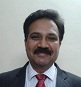 Mobile: 9711976324  E-Mail: naresh8610@yahoo.co.in      PROFILE: Result oriented PLANT HEAD/ GM OPERATION/VP OPERATION / GM PRODUCTION  B E Mechanical with 27 + years of experience as plant head/GM/VP operation in Sheet-Metal ,vehicle manufacturing OEM, Assembly, Fabrication and CNC machining based organization in manufacturing industry for Automotive sector, construction-equipment and Agriculture-Machinery Industry .Sound knowledge of   Vehicle assembly ,Press Work, Fabrication,  CNC machining ,CNC bending, Plasma cutting, Laser cutting, robotic welding, Spot-Welding ,Mig-welding, Heat- Treatment , Electro-Plating, Powder-Coating, Painting(powder-coating and liquid painting)  and vehicle Assembly.Proficient in developing & streamlining quality systems with proven ability to enhance operational/ administrative effectiveness and meet operational goals within the cost, timelines & quality parameters.FUNCTIONAL STRENGTHSPlant Management                Strategic Planning	         Production Management Process Planning	           Quality Management              Production Optimization  Cost Reduction                  Production Planning & Control      Lean Manufacturing      QUALIFICATIONBE (Mechanical) Qualified ISO/ TS/16949, EMS 14001 ant OHSAS18001 auditor Quality Assurance Course Diploma in Industrial Security, Safety, Fire Fighting and First AidDiploma in Human resource managementLeadership courseTRAINING ATTENDED ISO TS/16949, SPC, MSA, EMS 14001, Quality Circle, Six Sigma, and Lean Manufacturing    Key Accomplishments:-Management of all activities within the production and all other related operations of the company.Plan & schedule all production activities for timely completion of customer schedule.Conducting daily production meeting and Co-ordination among various departments for timely completion of production schedules.Conceptualize and implement strict measures in operating procedures and equipments to optimize resource / capacity utilization. Providing strong leadership to the employees at the plants, ensuring high morale, team work and good employee relations at all levels.   Production planning and control and removing bottlenecks, if any.  Controlling/developing action plans for continual improvement in production and quality management system.Set up New plant facility, Layout and establish processes for optimization of production.   Communication with customer for increasing volume of running products and for new developments.Monitoring processes as per customer requirement & suggesting immediate remedial action to avoid non-conformance.Monitoring and reduction of manufacturing consumable cost.                                                                                   Effective use of man and machines. Establish implement and maintain quality manual and other documentation required as per ISO/TS16949.Lead the implementation of new manufacturing initiatives, including strategic resource allocation and applying good manufacturing principles, organization structure, leadership, sourcing and integration, production systems and techniques for improved efficiencies and adherence to best practiceNew Product Development /Vendor Up gradation in line of new business development for the Organization To formulate and maintain system for customer support/customer concern management to improve communication as well as effective implementation of the corrective and preventive actions across the work place.WORKING EXPERIENCEApril 2018 to till date Plant Head in HEMA Engineering Industries Limited   HEIL is a group company of multi location, diversified HEMA Group. HEIL is manufacturer of Cabins, Welded sub Assembly& Axles Beam for TEREX, ITL, METSO, SANDVIK and Pressed & tubular components for HMCL. HEIL is equipped with Laser, Plasma Cutting machines, Press Shop, robotic Weld Shop, Powder Coating, Assembly line & CNC Tube Bending Machines.June 2013 to March 2018Plant Head in ACTION CONSTRUCTION EQUIPMENT LIMITED an ISO 9001 certified manufacturing company. ACE Limited (OEM) is leading, Pick and carry crane, truck mounted crane, mobile tower crane, tractor, forklift, road roller, back-hoe loader and cabin manufacturing company in India. ACE is a dynamic and powerful enterprise with its full-fledged production facilities based in industrial township of Faridabad. May 2006 to June 2013Plant Head (Heading two Plants) in SUNDWEEP ENGINEERING PRIVATE LIMITED, an ISO / TS-16949 -2009 certified manufacturing company. Sundweep Engineering is manufacturer of machined parts, sheet- metal components and heavy fabrication parts like, fuel Tank, chesses, Boom, fender, fuel tank, hydraulic tank, Roll Over protector etc. It’s major customer are: Maruti suzuki India limited, ESCORT, NEW HOLLAND, CLAAS INDIA, ECEL,        ICML,TATA ,HMS and Ashok Leyland .August 2002 to April 2006Quality Head and Management representative for ISO/TS 16949 in DEE ESS BUHIN PRIVATE LTD. an ISO/TS 16949: 2002 certified auto ancillary unit under technical collaboration with M/s. Nagata Auto Parts Japan. Dee Ess Buhin Private Limited is one of the dedicated supplier of Maruti Suzuki India limited for sheet metal parts and a single source supplier of certain specialized sheet metal parts like Door Hinges.    	August 1991 to July 2002 (INDIAN NAVY)   Quality, Maintenance and Production Head of manufacturing departments in Indian Navy.JOB PROFILECo-ordination among various departments such as Press shop sheet metal, heat-treatment powder-coating, Painting, Electro-plating, and assembly for timely completion of production schedules.Production parts as per schedule.Development of parts using reverse engineering.Internal communication regarding quality objectives, policy and targets.Control and calibration of IMTE S Jigs and fixtures.Defect investigation/defect rectification and Implementation of corrective and preventive action.Conducting non destructive testing using eddy current test and, dye- penetrate test for detecting internal and external defects.Ensuring healthy and friendly employees relations on shop floor.To achieve daily, weekly and monthly production targets.Making Preventive Maintenance plan with maintenance department and ensure the implementation of the same. Effective use of man and machines.Monitoring and reduction of rejection in production line.PERSONAL DETAILS                                                                 Date of Birth           : 12th March, 1970Father’s Name	: Late Sh. Nandlal Language	          : Hindi, English 	Address	          : H No 86 H block DLF sector 10 Faridabad	 Haryana Expected salary – Negotiable	                                                                                                  (NARESH KUMAR)